SMERNICE  ZA IZDAJANJE RASTLINSKIH POTNIH LISTOV  ZA POOBLAŠČENE IZVAJALCE DEJAVNOSTI (3. verzija)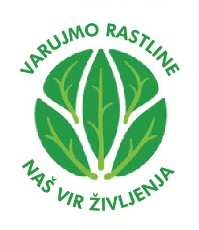 12. MAJ - MEDNARODNI DAN ZDRAVJA RASTLINPojasnilo: Smernice je pripravil Sektor za zdravje rastlin in rastlinski semenski material (UVHVVR) na podlagi 2. člena Delegirane uredbe Komisije (EU) 2019/827 o merilih, ki jih morajo izpolnjevati izvajalci poslovnih dejavnosti, da izpolnijo pogoje iz člena 89(1)(a) Uredbe (EU) 2016/2031 Evropskega parlamenta in Sveta, in postopkih za zagotovitev, da so navedena merila izpolnjena.Smernice so namenjene krepitvi znanja in usposobljenosti zavezancev za vpis v register izvajalcev poslovnih dejavnosti (FITO register), ki se ukvarjajo s pridelavo, uvozom ali distribucijo oziroma s trženjem rastlinskega materiala, zlasti sadik in semen, za katere je predpisan rastlinski potni list pred premiki znotraj Evropske unije.Poseben poudarek je na poznavanju izpolnjevanja predpisanih zahtev in obveznosti pri izdajanju rastlinskih potnih listov ter z njimi povezanimi vsebinami nadzora in ukrepanja.KazaloI.	PREDPISI S PODROČJA ZDRAVJA RASTLIN	5II.	DEFINICIJE V NEPOSREDNI RABI	61.	Pristojni organi	62.	Uradni laboratoriji	63.	Rastline, rastlinski proizvodi in drugi predmeti	74.	Semenski material kmetijskih rastlin	85.	Izvajalci poslovne dejavnosti	86.	Druge definicije v uporabi	8III.	INFORMACIJE O ŠKODLJIVIH ORGANIZMIH	101.	Karantenski škodljivi organizmi	102.	Nadzorovani nekarantenski škodljivi organizmi	113.	Drugi škodljivi organizmi	114.	Novi škodljivi organizmi	115.	Škodljivi organizmi kot vektorji	12IV.	RASTLINSKI POTNI LISTI	131.	Kaj je rastlinski potni list	132.	Seznami rastlin za rastlinski potni list	133.	Vrste rastlinskega potnega lista	134.	Oblika rastlinskega potnega lista	145.	Vsebina rastlinskega potnega lista	146.	Izdajanje in nameščanje rastlinskega potnega lista	157.	Razveljavitev in odstranitev RPL	15V.	OBVEZNOSTI POOBLAŠČENEGA IZVAJALCA DEJAVNOSTI PRI IZDAJANJU RPL	161.	Zahteve glede škodljivih organizmov	162.	Posebne zahteve za premike in ukrepi	163.	Izvajanje posebnih zahtev in ukrepov	184.	Izvajanje pregledov reguliranih rastlin, rastlinskih proizvodov in drugih predmetov	185.	Oprema in objekti za izvajanje pregledov rastlin ter za izvajanje fitosanitarnih ukrepov	206.	Identifikacija in spremljanje kritičnih točk	20VI.	DRUGE OBVEZNOSTI POOBLAŠČENEGA IZVAJALCA DEJAVNOSTI	231.	Prijava sprememb podatkov	232.	Letna prijava pridelave	233.	Zagotavljanje sledljivosti	244.	Obveščanje o sumu na pojav karantenskega ali potencialno nevarnega škodljivega organizma	245.	Ukrepi ob potrditvi karantenskih škodljivih organizmov	256.	Ukrepi pri navzočnosti NNŠO nad dovoljenim pragom	26VII.	URADNI NADZOR	27VIII.	PRILOGE	28OKRAJŠAVE PREDPISI S PODROČJA ZDRAVJA RASTLINGlede izdajanja rastlinskih potnih listov so relevantni zlasti naslednji predpisi:Uredba (EU) Evropskega Parlamenta in Sveta 2016/2031, Izvedbena Uredba Komisije (EU) 2017/2313 – oblika RPL,Delegirana Uredba Komisije (EU) 2019/827 – merila za izdajanje RPL,Izvedbena uredba Komisije (EU) 2020/1770 – obvezno navajanje kode za sledljivost na RPL,Izvedbena Uredba Komisije (EU) 2019/2072 – seznami KŠO in NNŠO, rastlin, rastlinskih proizvodov in drugih predmetov ter ukrepi,Uredba o izvajanju uredb (EU) o ukrepih varstva pred škodljivimi organizmi rastlin – izvrševanje uredb EU v Sloveniji,Delegirana uredba Komisije (EU) 2019/1702 – vzpostavitev seznama prednostnih škodljivih organizmov.Za določene škodljive organizme so zahteve in ukrepi predpisani s posebnimi izvedbeni sklepi/odločbami/uredbami (EU) o nujnih ukrepih.Za nadzorovane nekarantenske škodljive organizme na sadnih rastlinah in trti so zahteve in ukrepi predpisani v:Pravilniku o trženju razmnoževalnega materiala in sadik sadnih rastlin, namenjenih za pridelavo sadja,Pravilniku o trženju materiala za vegetativno razmnoževanje trte.Zakonodaja EU in Slovenije je navedena tudi v posameznih poglavjih teh smernic. Objavljena je na spletnih straneh UVHVVR: https://www.gov.si/teme/trgovanje-z-rastlinami-znotraj-eu/,https://www.gov.si/podrocja/kmetijstvo-gozdarstvo-in-prehrana/varstvo-rastlin/rastlinski-semenski-material/,https://www.gov.si/teme/skodljivi-organizmi-rastlin/.DEFINICIJE V NEPOSREDNI RABIPristojni organiPristojni organ pomeni osrednji organ ali organe države članice ali, če je ustrezno, tretje države, ki so odgovorni za organizacijo uradnega nadzora in drugih uradnih dejavnosti, ali kateri koli drugi organ, na katerega se prenese ta odgovornost v skladu z zakonodajo EU o uradnem nadzoru.V Republiki Sloveniji so določeni naslednji pristojni organi za zdravje rastlin, ki so vključeni v postopek izdaje RPL:osrednji odgovorni uradni organ za zdravje rastlin, ustanovljen z uredbo vlade, izdano na podlagi zakona, ki ureja državno upravo: Uprava RS za varno hrano, veterinarstvo in varstvo rastlin (UVHVVR); UVHVVR je pristojna tudi za nadzor in izrekanje ukrepov varstva pred škodljivimi organizmi rastlin (fitosanitarni inšpektorji):pristojni organ za nadzor in izrekanje ukrepov varstva pred škodljivimi organizmi rastlin na področju gozdarstva: Inšpektorat RS za kmetijstvo, gozdarstvo, lovstvo in ribištvo (gozdarski inšpektorji),pravne osebe, ki imajo javno pooblastilo v skladu z zakonom, ki ureja zdravstveno varstvo rastlin: Kmetijski inštitut Slovenije (KIS), Inštitut za hmeljarstvo in pivovarstvo Slovenije (IHPS), KGZS-Kmetijsko gozdarski zavod Nova Gorica (KGZS-NG), Gozdarski inštitut Slovenije (GIS).pravne osebe, ki imajo javno pooblastilo v skladu z zakonom, ki ureja semenski material kmetijskih rastlin:Kmetijski inštitut Slovenije (KIS),Inštitut za hmeljarstvo in pivovarstvo Slovenije (IHPS).Uradna oseba je oseba, ki je zaposlena v pristojnem organu.Uradni laboratorijiUradni laboratoriji za škodljive organizme rastlin izvajajo laboratorijske preiskave vzorcev rastlin, rastlinskih proizvodov in drugih predmetov, odvzetih v okviru uradnega nadzora in drugih uradnih dejavnosti. Laboratorijske preiskave se opravljajo z namenom ugotavljanja navzočnosti  škodljivih organizmov rastlin v odvzetih vzorcih, kot so glive, virusi, fitoplazme, bakterije, nematode ali žuželke. V uradnih laboratorijih poteka detekcija in identifikacija škodljivih organizmov rastlin po točno določenih analiznih metodah. Uradni laboratorij za vsako izvedeno laboratorijsko preiskavo uradnega vzorca izda analizni izvid.Uradni laboratoriji za škodljive organizme rastlin v Sloveniji so:Kmetijski inštitut Slovenije (KIS), Nacionalni inštitut za biologijo (NIB),Inštitut za hmeljarstvo in pivovarstvo Slovenije (IHPS),  Gozdarski inštitut Slovenije (GIS).Več informacij o področjih diagnostike po posameznih laboratorijih je dostopnih na spletni strani UVHVVR:https://www.gov.si/teme/laboratoriji-za-skodljive-organizme-rastlin/Rastline, rastlinski proizvodi in drugi predmetiV ukrepih varstva pred škodljivimi organizmi, so predmet ukrepov rastline, rastlinski proizvodi in drugi predmeti, s katerimi se lahko prenašajo škodljivi organizmi.Rastline so žive rastline in naslednji živi deli rastlin:seme v botaničnem smislu, razen tistega, ki ni za setev;plodovi v botaničnem smislu;vrtnine;gomolji, stebelni gomolji, čebulice, korenike, korenine, podlage, stoloni;poganjki, stebla, pritlike;rezano cvetje;veje z listi ali brez;posekano drevje z ohranjenimi listi;listi, listje;rastlinske tkivne kulture, vključno s celičnimi kulturami, genski material, meristem, himerični kloni, mikro-razmnoževalni material;živ pelod in trosi;brsti, cepiči za okulacijo, potaknjenci, cepiči, cepljenke;Rastline za saditev so rastline, ki naj bi ostale posajene, bodo posajene ali bodo presajene.Saditev je postopek namestitve rastlin v rastni substrat, cepljenje ali soroden postopek, da se zagotovi njihova nadaljnja rast oziroma generativno ali vegetativno razmnoževanje.Rastlinski proizvodi so nepredelan oziroma neobdelan material rastlinskega izvora in tisti predelani oziroma obdelani proizvodi, ki lahko zaradi svojih značilnosti ali vrste predelave oziroma obdelave povzročijo tveganje za širjenje karantenskih škodljivih organizmov. Za rastlinski proizvod se šteje tudi les, če:je njegova naravno zaobljena površina  v celoti ali delno ohranjena, z lubjem ali brez;njegova naravno zaobljena površina ni ohranjena zaradi žaganja, rezanja ali cepljenja;je v obliki sekancev, iveri, žagovine, oblancev, lesnih odpadkov ali ostankov in ni bil obdelan z uporabo lepila, toplote, tlaka ali kombinacije navedenih za proizvodnjo peletov, briketov ali vezanih ali ivernih plošč;se uporablja ali je namenjen za uporabo kot pakirni material, ne glede na to, ali se dejansko uporablja pri prevozu blaga ali ne.Drugi predmeti so vsi materiali ali predmeti, ki niso rastline ali rastlinski proizvodi in so sposobni prenašati ali širiti škodljive organizme (kot na primer: zemlja oziroma rastni substrat, skladiščni prostor, embalaža, prevozno sredstvo, zabojnik, stroji, orodje, oprema …).Prodajna enota je najmanjša tržna ali druga uporabna enota, ki se uporablja v zadevni fazi trženja in je lahko del partije ali celotna partija.Partija je število enot posameznega blaga, ki je razpoznavno po homogenosti sestave,  poreklu in drugih ustreznih elementih ter sestavlja del pošiljke.Oznaka za sledljivost je črkovna, številčna ali alfanumerična oznaka, ki zaradi sledljivosti opredeljuje pošiljko, partijo ali prodajno enoto, vključno z oznakami, povezanimi s partijo, serijo, datumom proizvodnje ali dokumenti izvajalca poslovne dejavnosti.Končni uporabnik pomeni vsako osebo, ki rastline ali rastlinske proizvode pridobi za osebno uporabo v namene, ki niso del njene poslovne ali poklicne dejavnosti.Uradni nadzor so dejavnosti, ki jih izvajajo pristojni organi oziroma pooblaščena telesa ali fizične osebe, na katere se prenesejo določene naloge uradnega nadzora v skladu z Uredbo 2017/625/EU, da se preveri:(a) 	skladnost izvajalcev dejavnosti s to uredbo in pravili za posamezna področja (npr. ukrepov varstva pred škodljivimi organizmi), in(b) 	da blago izpolnjuje zahteve iz pravil npr. ukrepov varstva rastlin pred škodljivimi organizmi, tudi za izdajo uradnega spričevala ali uradnega potrdila.Semenski material kmetijskih rastlinSemenski material so rastline za saditev (seme, matične rastline, gomolji, čebulice, korenike, potaknjenci, poganjki, podlage, cepiči, sadike, …) določenih vrst kmetijskih rastlin (poljščin, zelenjadnic, trte, hmelja, sadnih in okrasnih rastlin), ki jih urejajo predpisi o trženju semenskega materiala kmetijskih rastlin. Predpisi so dostopni na spletnih straneh UVHVVR:https://www.gov.si/teme/pridelava-in-trzenje-semenskega-materiala-poljscin-in-zelenjadnic/,https://www.gov.si/teme/pridelava-in-trzenje-semenskega-materiala-trte-sadnih-rastlin-hmelja-in-okrasnih-rastlin/.Izvajalci poslovne dejavnostiIzvajalec poslovne dejavnosti (IPD) je vsaka oseba javnega ali zasebnega prava, ki je poslovno vključena v eno ali več naslednjih dejavnosti v zvezi z rastlinami, rastlinskimi proizvodi in drugimi predmeti, ter pravno odgovorna zanje:saditev;žlahtnjenje;pridelavo, vključno z gojenjem, razmnoževanjem in ohranjanjem;vnos na ozemlje Unije ter premik po njem in z njega;dostopnost na trgu;skladiščenje, zbiranje, odpremo in predelavo.Registrirani izvajalec dejavnosti je izvajalec poslovne dejavnosti, vpisan v FITO register.Pooblaščeni izvajalec dejavnosti (PID) je registrirani izvajalec dejavnosti, ki ima dovoljenje za izdajanje RPL.Druge definicije v uporabiTest je uraden pregled, ki ni vizualen, s katerim se ugotovi navzočnost škodljivih organizmov ali njihova istovetnost (diagnostična preiskava).Tretiranje je uraden ali neuraden postopek za uničenje, inaktivacijo, odstranitev ali sterilizacijo škodljivih organizmov ali za devitalizacijo rastlin ali rastlinskih proizvodov.Fitosanitarni ukrep je vsak uradni ukrep, namenjen preprečevanju vnosa ali širjenja karantenskih škodljivih organizmov ali omejevanju gospodarskih učinkov nadzorovanih nekarantenskih škodljivih organizmov.Izkoreninjenje je uporaba fitosanitarnih ukrepov za odstranitev škodljivega organizma z območja.Razmejeno območje je območje, kjer se izvajajo ukrepi za izkoreninjenje/zadrževanje ŠO in ga sestavljata okuženo območje in varovalni pas.Varovano območje je ozemlje ali del ozemlja države članice Unije, kjer določen ŠO, ki ni karantenski za EU, ni navzoč, predstavlja pa tveganje za zdravje rastlin na tem območju. Zato lahko to območje pridobi status varovanega območja za ta škodljivi organizem, ki s tem priznanjem postane KŠO za varovano območje. Evropska Komisija določi seznam varovanih območij in z njimi povezanih KŠO za varovana območja.  V Sloveniji z letom 2023 varovanih območij več nimamo. V preteklosti pa je Slovenija do leta 2020 imela priznan status varovanega območja za krompirjevo belo ogorčico (Globodera pallida) in do 9. oktobra 2023 za hrušev ožig (Erwinia amylovora). Pri razlagi predpisanih posebnih zahtev ali ukrepov pogosto uporabljamo tudi naslednje standardne izraze, ki so najbolje definirani z mednarodnim standardom za fitosanitarne ukrepe ISPM 5 – FAO Slovar:Rastna doba/vegetacijska doba/vegetacijski ciklus je obdobje, v katerem rastline aktivno rastejo na nekem območju, mestu pridelave ali enoti pridelave (FAO, 1990). V posebnih zahtevah je pogosto navedena »zadnja popolna rastna doba«, ki pomeni končano rastno dobo bodisi istega ali naslednjega leta (če je okužba v istem letu, mora miniti še ena rastna doba brez okužb). Mesto pridelave je katerakoli posest ali skupina zemljišč, ki je posamezna pridelovalna ali kmetijska enota. Enota pridelave je določen del mesta pridelave, ki se upravlja kot zaključena enota za fitosanitarne namene. Nenapadeno mesto pridelave - Mesto pridelave, na katerem določen škodljivi organizem ni navzoč, kar je bilo znanstveno dokazano in na katerem se, kjer je to ustrezno, tako stanje tudi uradno vzdržuje za določeno obdobje. Nenapadena enota pridelave je enota pridelave, na kateri določen škodljivi organizem ni navzoč, kar je bilo znanstveno dokazano in na kateri se, kjer je to ustrezno, tako stanje tudi uradno vzdržuje za določeno obdobje.Uradni pregled je uradni vizualni pregled rastlin, rastlinskih proizvodov ali drugih predmetov pristojnega organa z namenom ugotavljanja navzočnosti škodljivega organizma in/ali ugotavljanja skladnosti s fitosanitarnimi predpisi. Območje je uradno določena država, del države ali več držav ali več delov različnih  držav. Območje, prosto škodljivega organizma, je območje, v katerem določen škodljivi organizem ni navzoč, kar je bilo znanstveno dokazano in v katerem se, kjer je to ustrezno, tako stanje tudi uradno vzdržuje.INFORMACIJE O ŠKODLJIVIH ORGANIZMIHKadar govorimo o škodljivih organizmih, mislimo na tiste organizme, ki se v kmetijskih, gozdnih in drugih ekosistemih prehranjujejo z gojenimi ali prosto rastočimi rastlinami in ob večjih pojavih povzročajo gospodarsko škodo z zmanjšanjem količine oziroma kakovosti pridelka, lahko pa povzročijo tudi okoljsko in socialno škodo.Škodljivi organizmi so katera koli vrsta, različek ali biotip patogenih organizmov, živali ali parazitskih rastlin, ki škodujejo rastlinam ali rastlinskim proizvodom. Na območju Unije se škodljivi organizmi rastlin glede na navzočnost in razširjenost, splošno nevarnost za zdravje in obstoj posameznih vrst rastlin ter na nevarnost povzročitve resnih negativnih gospodarskih, okoljskih in družbenih učinkov razvrščajo v različne skupine škodljivih organizmov rastlin, za katere veljajo različni ukrepi. Karantenski škodljivi organizmiKarantenski škodljivi organizmi rastlin za Unijo (KŠO za Unijo) so bolezni in škodljivci gojenih ter samoniklih rastlin, ki v Uniji niso navzoči ali pa so omejeno navzoči in predstavljajo posebno tveganje na območju Unije. To so večinoma tujerodni organizmi, ki so ob vnosu v novo okolje praviloma zelo invazivni in lahko povzročijo poleg velikih negativnih gospodarskih učinkov na kmetijsko pridelavo in gozdarstvo tudi resne negativne vplive na naravo in biotsko raznovrstnost, za družbo pa imajo lahko hude socialne posledice.Seznami oziroma vrste KŠO za Unijo so določeni s predpisi EU in zanje velja obvezno izvajanje ukrepov za preprečevanje vnosa in širjenja na območju Unije. V Sloveniji so pod stalnim uradnim nadzorom UVHVVR, ki se izvaja pri pridelavi rastlin, ob uvozu rastlin, rastlinskih proizvodov in drugih predmetov ter njihovih premikih po Sloveniji.Potencialno najbolj resna tveganja predstavljajo prednostni karantenski škodljivi organizmi (prednostni KŠO). Za njih je obvezno vsakoletno načrtno preverjanje in ugotavljanje morebitne navzočnosti na ozemlju držav članic Unije. Prav tako je za vsakega od njih obvezna predhodna priprava načrtov izrednih ukrepov in simulacijskih vaj za primere njihove najdbe ali izbruha.Karantenski škodljivi organizmi za varovana območja Unije (KŠO za varovana območja) imajo karantenski status le za določena območja v Uniji, kjer še niso navzoči v posameznih državah ali v delih držav.KŠO za Unijo so razvrščeni v naslednje Priloge Izvedbene uredbe Komisije (EU) 2019/2072:Priloga II, Del A: Škodljivi organizmi, za katere ni znano, da bi se pojavljali na ozemlju Unije;Priloga II, Del B: Škodljivi organizmi, za katere je znano, da se pojavljajo na ozemlju Unije;Priloga III: Škodljivi organizmi za varovana območja Unije.Poleg zgoraj navedenih se uvrščajo med KŠO še tisti, ki še niso uvrščeni v zgornje priloge, vendar izpolnjujejo pogoje za KŠO in so za njih sprejeti posebni ukrepi v EU ali Sloveniji. Zgoraj navedene priloge Izvedbene Uredbe Komisije (EU) 2019/2072 so dostopne na spletni strani: https://www.gov.si/teme/trgovanje-z-rastlinami-znotraj-eu/.Poleg zgoraj navedenih se uvrščajo med KŠO še tisti, ki še niso uvrščeni v zgornje priloge, vendar izpolnjujejo pogoje za KŠO in so za njih sprejeti posebni ukrepi v EU ali Sloveniji. Informacije o biologiji pomembnejših KŠO ter njihovih prenašalcih (vektorjih), o znakih navzočnosti navedenih škodljivih organizmov in znamenjih napadenosti rastlin z navedenimi škodljivimi organizmi so dostopne na spletni strani: https://www.gov.si/teme/skodljivi-organizmi-rastlin/.Nadzorovani nekarantenski škodljivi organizmiNadzorovani nekarantenski škodljivi organizmi (NNŠO) so škodljivi organizmi na določenih rastlinah za saditev, ki lahko zmanjšajo njihovo kakovost in imajo nesprejemljive gospodarske učinke v zvezi z njihovo uporabo. Razvrščeni so v Prilogo IV Izvedbene Uredbe Komisije (EU) 2019/2072 (NNŠO, vključno s pragovi njihove navzočnosti na določenih rastlinah za saditev, ki so še sprejemljivi za posamezne kategorije rastlin za saditev), ki je dostopna na spletni strani:https://www.gov.si/teme/trgovanje-z-rastlinami-znotraj-eu/.Informacije o biologiji pomembnejših NNŠO in njihovih prenašalcih (vektorjih), o znakih navzočnosti NNŠO in znamenjih napadenosti rastlin z navedenimi NNŠO so dostopne na spletni strani:https://www.ivr.si/skodljivi-organizmi/nadzorovani-nekarantenski-skodljivi-organizmi/. Drugi škodljivi organizmiDrugi škodljivi organizmi so skupina škodljivcev in bolezni rastlin, ki lahko povzročijo gospodarsko škodo in zmanjšujejo kvaliteto pridelka, vendar jih je mogoče obvladovati in zatirati z običajnimi in ustaljenimi načini varstva rastlin. Niso regulirani s predpisi in zanje ne velja obveznost izvajanja stalnega nadzora in ukrepov s strani UVHVVR. Za njihovo zatiranje poskrbijo pridelovalci sami, pri tem pa imajo na razpolago priporočila za obvladovanje in obvestila javne službe zdravstvenega varstva rastlin, ki na regionalnem nivoju spremlja pojav teh bolezni in škodljivcev in poskrbi tudi za obveščanje pridelovalcev o pravem času in načinu njihovega zatiranja.Novi škodljivi organizmiNovi škodljivi organizmi so tisti organizmi, ki v EU ali Sloveniji še niso dovolj raziskani oziroma zanje še niso narejene ocene tveganja. Če se z oceno tveganja potrdi, da škodljivi organizem izpolnjuje merila za KŠO za Unijo, se zanj sprejmejo nujni ukrepi oziroma se ta sčasoma lahko uvrsti na seznam KŠO.Nevarnost vnosa novih ŠO oziroma KŠO se je povečala z vse večjim trgovanjem rastlin in rastlinskih proizvodov, ki danes brez težav prehajajo države in kontinente. V takem blagu so lahko navzoči tudi škodljivi organizmi, ki v novem okolju nimajo naravnih sovražnikov ali pa so gojene rastline nanje bolj občutljive kot v izvornem okolju. Posledice globalne trgovine z rastlinami in rastlinskimi proizvodi ter podnebne spremembe se kažejo tudi v vedno pogostejših vnosih in širjenju različnih novih in nepoznanih vrst rastlinskih škodljivcev in bolezni, ki jih v EU ni, če se jih vnese, pa lahko ogrožajo zdravje rastlin v EU. Škodljivi organizmi kot vektorjiDoločeni organizmi imajo poleg lastnosti, da so rastlinam neposredno škodljivi, tudi sposobnost, da prenašajo druge škodljive organizme, ki škodljivost na gostiteljski rastlini še povečajo. Take organizme imenujemo prenašalci ali vektorji. Na tem mestu naj omenimo zlasti nekatere pomembnejše:vironosne ogorčice Longidoridae, med katerimi so nekatere vrste pomembni fitofagi, ki prenašajo rastlinske viruse, pomembne za sadno drevje in vinsko trto;bolšice, ki prenašajo fitoplazme sadnega drevja;škržatki, ki prenašajo fitoplazme vinske trte (npr. ameriški škržatek prenaša zlato trsno rumenico);hrošči iz rodu žagovinarjev (Monochamus), ki prenašajo borovo ogorčico;hrošč Pityophthorus juglandis, ki prenaša glivo Geosmithia morbida, ki povzroča bolezen tisočerih rakov na orehih in oreškarjih;tobakov in rastlinjakov ščitkar, ki prenaša viruse na vrtninah in okrasnih rastlinah;resarji prenašajo viruse na vrtninah in okrasnih rastlinah;listne zavrtalke (Liriomyza) na vrtninah;žuželke, ki se hranijo s sesanjem iz ksilema in so prenašalci bakterije Xylella fastidiosa.Pri vektorjih je pomemben ukrep njihovo neposredno zatiranje, najpogosteje je to tretiranje s fitofarmacevtskimi sredstvi, kadar so ta na voljo (listne uši, bolšice, škržatki, tobakov ščitkar), lahko pa tudi z mehanskimi ukrepi (zatiranje plevelov, na katerih se zadržujejo prenašalci), oziroma z drugimi karantenskimi oziroma preventivnimi ukrepi za preprečevanje širjenja bolezni (vironosne ogorčice, Monochamus, itd.).RASTLINSKI POTNI LISTI Kaj je rastlinski potni list Rastlinski potni list (RPL) je uradni dokument, ki potrjuje, da rastline, rastlinski proizvodi in drugi predmeti, ki se premikajo na območju EU, izpolnjujejo zahteve glede zdravja rastlin v skladu s fitosanitarnimi predpisi, nadzornim organom pa omogoča sledljivost pošiljke v prometu od mesta pridelave do mesta porabe in nazaj.Poleg uradne osebe lahko izdaja RPL tudi izvajalec poslovnih dejavnosti sam, a pod uradnim nadzorom in z dovoljenjem pristojnih organov.Seznami rastlin za rastlinski potni listRPL se izdajajo za določene rastline in rastlinske proizvode iz naslednjih prilog Izvedbene Uredbe Komisije (EU) 2019/2072:Priloga XIII: Seznam rastlin, rastlinskih proizvodov in drugih predmetov, za katere se pri premikih po ozemlju Unije zahteva RPL,Priloga XIV: Seznam rastlin, rastlinskih proizvodov in drugih predmetov, za katere se za vnos na nekatera varovana območja in premike po njih zahteva RPL z oznako „PZ“ (protected zone).Na seznamu XIII so vse rastline za saditev, razen semen (sadilni material v obliki sadik, potaknjencev, vlončenih rastlin, čebulic, gomoljev, korenik, cepičev, podlag ter drugega razmnoževalnega materiala), določene vrste semena in določeni rastlinski proizvodi.RPL se izdajajo tudi za nekatere rastline in rastlinske proizvode izven teh seznamov (na primer les, izolirano lubje, seme), katerih nadzor je reguliran s posebnimi predpisi Evropske unije (Odločbe, Izvedbeni sklepi ali Izvedbene uredbe Evropske komisije o nujnih ukrepih). Trenutno pridejo v poštev naslednji predpisi: Izvedbeni sklep Komisije (EU) 2018/1503 z dne 8. oktobra 2018 o določitvi ukrepov za preprečevanje vnosa rdečevratega kozlička (Aromia bungii (Faldermann)) v Unijo in njegovega širjenja znotraj Unije,Izvedbeni sklep Komisije (EU) 2015/893 z dne 9. junija 2015 o ukrepih za preprečevanje vnosa azijskega kozlička (Anoplophora glabripennis (Motschulsky)) v Unijo in njenega širjenja v Uniji,Izvedbeni sklep Komisije (EU) 2012/535 z dne 26. septembra 2012 o nujnih ukrepih za preprečevanje širjenja v Uniji borove ogorčice Bursaphelenchus xylophilus (Steiner et Buhrer) Nikle et al (s spremembami),Izvedbeni sklep Komisije 2019/2032 z dne 26. novembra 2019 o določitvi ukrepov za preprečevanje vnosa glive Fusarium circinatum Nirenberg & O’Donnell (prej Gibberella circinata) v Unijo in njenega širjenja znotraj Unije ter razveljavitvi Odločbe 2007/433/ES.Vrste rastlinskega potnega listaPoznamo 4 vrste RPL:navadni RPL, RPL za varovana območja,RPL za uradno potrjen (certificiran) semenski material,RPL za varovana območja za uradno potrjen (certificiran) semenski material.RPL za uradno potrjen semenski material lahko izda le uradni organ za potrjevanje (certifikacijski organ).Oblika rastlinskega potnega listaRPL je v obliki uradne etikete in mora izpolnjevati naslednje zahteve:biti mora z lahkoto viden in prepoznaven: omejen s črto ali na kakšen drug način jasno ločen (barvno, prostorsko) od vseh ostalih pisnih ali slikovnih elementov (podatki za RPL se ne smejo prekrivati z drugimi podatki);biti mora enostavno čitljiv (s prostim očesom brez dodatne pomoči);podatki na njem morajo biti nespremenljivi in trajni, kar se zagotovi z uporabo primernega materiala glede trpežnosti, vodoodpornosti in drugih okoljskih vplivov;biti mora pravokotne ali kvadratne oblike, skladno z modeli iz Izvedbene Uredbe Komisije (EU) 2017/2313.Vsebina rastlinskega potnega listaVsebina je za posamezne vrste RPL določena z Uredbo (EU) 2016/2031 Evropskega Parlamenta in Sveta (Uredba o zdravju rastlin, Priloga VII).Navadni RPL:v zgornjem desnem kotu: besedilo „Rastlinski potni list“ v slovenskem in angleškem jeziku, ločeno s poševnico;v zgornjem levem kotu: barvna ali črno-bela zastava Unije;črka „A.“, ki ji sledi botanično ime rastlinske vrste rastlin in rastlinskih proizvodov ali ime drugega predmeta ter, neobvezno, ime sorte;črka „B.“, ki ji sledijo dvočrkovna ISO-koda države članice (SI za Slovenijo), vezaj in registrska številka imetnika iz FITO-registra;črka „C.“, ki ji sledi  oznaka za sledljivost za zadevne rastline, rastlinskega proizvoda ali drugega predmeta (serijska, tedenska ali zbirna številka, partija, ipd); ta se lahko dopolni s črtno kodo, hologramom, čipom ali drugim nosilcem podatkov;črka „D.“, ki ji sledi:ime ali ISO koda tretje države porekla alidvočrkovna ISO koda države članice porekla.Oznaka za sledljivost ni predpisana pri prodaji rastlin in rastlinskih proizvodov, namenjenih končnim neprofesionalnim uporabnikom, razen za določene vrste rastlin, ki predstavljajo tveganje. Seznam teh je predpisan z Izvedbeno Uredbo Komisije (EU) 2020/1771 in zajema 8 vrst rastlin: Citrus, Coffea, Lavandula dentata, Nerium oleander, Olea europea, Polygala myrtifolia, Prunus dulcis, Solanum tuberosum.RPL za varovana območja z oznako PZ (protected zone):v zgornjem desnem kotu: besedilo „Rastlinski potni list - PZ“ v slovenskem in angleškem jeziku, ločeno s poševnico; neposredno pod navedenim besedilom znanstveno ime ali oznako za zadevne KŠO za varovano območje (iz seznama za varovana območja EU);sledijo točke (b), (c), (d), (e) in (f) , ki so enake kot pri navadnem RPL.Primeri RPL: https://www.gov.si/assets/organi-v-sestavi/UVHVVR/Zdravje-rastlin/Trgovanje-z-rastlinami-znotraj-EU/NOVI-OBRAZCI/RPL_zlozenka_2020.pdfIzdajanje in nameščanje rastlinskega potnega listaIzdajanje RPL in hranjenjeRPL se izdajajo pri premikih v komercialne namene – torej do drugih izvajalcev poslovne dejavnosti (tržnih pridelovalcev npr. sadik, plodov, vrtnin, lesa; v trgovski verigi do maloprodaje). V maloprodaji se RPL, razen določenih izjem, ne zahteva, prav tako ni treba RPL izdati pri premikih po in med prostori istega izvajalca dejavnosti (razen med dvema državama članicama) ali pri premikih med kooperantom in njegovim organizatorjem pridelave (zadruge). Izjemoma se morajo RPL izdati pri premikih do končnih neprofesionalnih kupcev:v primeru internetne prodaje in premikih v varovana območja (PZ).RPL se vedno lahko nadomesti z novim RPL (ne glede na to ali se pošiljka deli ali ostaja enaka), pod naslednjimi pogoji:da je zagotovljena sledljivost inda ni sprememb glede blaga in zdravstvenega stanja in je pošiljka še vedno skladna.RPL ali njegova vsebina se v evidencah hrani najmanj 3 leta.Nameščanje RPLRPL se namesti na prodajno enoto, preden se ta začne premikati po EU. Nameščanje mora potekati v prostorih izvajalca poslovne dejavnosti, ki izda RPL.„Prodajna enota“ pomeni najmanjšo tržno ali drugo uporabno enoto, ki se uporablja v zadevni fazi trženja in je lahko del partije ali celotna partija.RPL se torej lahko namesti na posamezno rastlino oz. rastlinski proizvod, ali pa na paket, snop, embalažo (škatlo, voziček, paleto, zaboj, plato…..), v/na katerih je lahko več manjših pakiranj oz. rastlin različnih botaničnih vrst.Nameščanje na posamezno rastlino kot „najmanjšo prodajno enoto“  ni obvezno, je pa s stališča kupca zaželeno, saj omogoča lažjo distribucijo preko tržne verige, ko se pošiljke delijo; to velja še zlasti za veletrgovce, saj jim v primeru delitve prodajnih enot ni potrebno prejetih RPL nadomeščati s svojimi.RPL mora vedno biti v obliki etikete, lahko pa se predpisane podatke iz RPL dodatno navede tudi na spremni listini (dobavnici, računu ipd.). Tak način je neobvezen in dobrodošel z vidika lažjega vodenja evidenc, tako za dobavitelja kot za kupca.Več informacij je na spletni strani: https://www.gov.si/teme/trgovanje-z-rastlinami-znotraj-eu/.Razveljavitev in odstranitev RPLKadar PID ugotovi, da prejeti RPL ne izpolnjuje predpisanih zahtev, ga razveljavi in po možnosti odstrani s prodajne enote rastlin. O tem obvesti izdajatelja RPL in UVHVVR.Razveljavljen RPL ali njegovo vsebino PID hrani najmanj 3 leta.OBVEZNOSTI POOBLAŠČENEGA IZVAJALCA DEJAVNOSTI PRI IZDAJANJU RPLPID, ki izdajajo RPL, so dolžni zagotavljati izvajanje sledečih obveznosti:poskrbeti za izdajo RPL v skladu s predpisanimi zahtevami/pogoji;oblikovati RPL v skladu s predpisano vsebino in oznakami;poskrbeti za namestitev RPL na način, ki onemogoča njihovo ponovno uporabo (posebno lepilo za samolepilne etikete, ki se strgajo pri poskusu odstranitve, na jutaste vreče se etikete prišije in ne lepi, …);tri leta hraniti listine in voditi evidenco glede izdaje vseh vrst RPL;v primeru odsotnosti ali izgube strokovne osebe z znanjem s področja zdravja rastlin zagotoviti drugo ustrezno usposobljeno osebo, ki je opravila preverjanje znanja, in o tem obvestiti UVHVVR.V nadaljevanju so podrobneje opisane posamezne predpisane zahteve/pogoji oziroma obveznosti, ki jih mora izpolniti PID pri izdajanju RPL.Zahteve glede škodljivih organizmovRPL se izda za rastlino, rastlinski proizvod ali drug predmet, ki izpolnjuje naslednje zahteve:je prost KŠO (Priloga II Izvedbene uredbe Komisije (EU) 2019/2072 in predpisi EU o nujnih ukrepih) in izpolnjuje v zvezi z njimi predpisane posebne zahteve (Priloga VIII Izvedbene uredbe Komisije (EU) 2019/2072 in predpisi EU o nujnih ukrepih);so NNŠO navzoči do predpisanega praga (Priloga IV Izvedbene uredbe Komisije (EU) 2019/2072) oziroma so bili za doseganje predpisanega praga med pridelavo oziroma pred premiki izvedeni predpisani ukrepi (Priloga V Izvedbene uredbe Komisije (EU) 2019/2072);je skladen z nacionalnimi ukrepi, ki jih je UVHVVR sprejela za izkoreninjenje KŠO ali škodljivih organizmov, ki začasno izpolnjujejo merila za uvrstitev med KŠO za Unijo.RPL za varovano območje se izda za rastlino, rastlinski proizvod ali drug predmet, ki poleg zgoraj navedenih zahtev izpolnjuje tudi naslednje zahteve:je prost zadevnih KŠO za varovano območje (Priloga III Izvedbene uredbe Komisije (EU) 2019/2072) inizpolnjuje posebne zahteve za vnos v varovano območje (Priloga X Izvedbene uredbe Komisije (EU) 2019/2072).Posebne zahteve za premike in ukrepiRPL se lahko izda samo za rastline, rastlinske proizvode in druge predmete, za katere so pregledi pokazali, da rastline izpolnjujejo predpisane posebne zahteve za premike, in so bili za zagotovitev skladnosti s temi zahtevami izvedeni predpisani ukrepi.Posebne zahteve za KŠO, ki jih je treba zagotoviti pred premikom (izdajo RPL) določenih rastlin, rastlinskih proizvodov in drugih predmetov znotraj EU, so določene v naslednjih prilogah Izvedbene Uredbe Komisije (EU) 2019/2072:Priloga VIII: Seznam rastlin, rastlinskih proizvodov in drugih predmetov, ki izvirajo z ozemlja Unije, ter ustreznih posebnih zahtev za njihove premike po ozemlju Unije.Priloga X: Seznam rastlin, rastlinskih proizvodov in drugih predmetov, ki se vnesejo na varovana območja ali se premikajo po njih, ter ustreznih posebnih zahtev za varovana območja.Za nekatere KŠO so posebne zahteve/pogoji za premike določeni z Izvedbenimi sklepi/uredbami Komisije za te KŠO.Posebne zahteve za KŠO – primeri Na mestu pridelave je pred premikom rastlin potrebno preveriti izpolnjevanje zahtev iz Priloge VIII in, če gre za premik v varovano območje, iz Priloge X Izvedbene uredbe Komisije (EU) 2019/2072. Rastline, ki ne izpolnjujejo predpisanih zahtev, se ne smejo premikati oziroma se za njih izdati RPL. Izpolnjevanje zahtev (uradna izjava) potrjuje izdani RPL in se zagotovi na naslednji način: a) Uradna izjava država/območje prosto je podana z izdajo RPL na podlagi poročila UVHVVR o statusu KŠO v Sloveniji. Uradno poročilo pripravi UVHVVR na podlagi podatkov programov preiskav ali spremljanja določenega ŠO. UVHVVR objavlja statuse KŠO na svoji spletni strani:https://www.gov.si/teme/skodljivi-organizmi-rastlin/.b) Uradna izjava, mesto/enota pridelave prosta ali rastline niso okužene/napadene s KŠO, je podana z izdajo RPL, na podlagi opravljenih zdravstvenih pregledov PID in, če je tako predpisano, tudi pristojnega inšpektorja. Uradna izjava je podana glede na rezultate zdravstvenih pregledov v predpisanem obdobju za posamezen KŠO ali če je primerno uradnih vzorčenj, v primeru, da je potrjena odsotnost nadzorovanega KŠO. c) Posebnim zahtevam lahko zadostimo tudi z izvedbo tretiranja, če je ta možnost podana. Tretiranje izvede PID. Posebne zahteve in ukrepi za NNŠO Za doseganje predpisanega praga navzočnosti NNŠO na določenih rastlinah za saditev se med pridelavo in pred premikom teh rastlin (izdajo RPL) preverja izpolnjevanje posebnih zahtev in izvajajo predpisani ukrepi, ki so določeni v:Prilogi V Izvedbene Uredbe Komisije (EU) 2019/2072: Ukrepi za preprečevanje navzočnosti NNŠO na določenih rastlinah za saditev (seme, razmnoževalni in sadilni material zelenjadnic in okrasnih rastlin, gozdni reprodukcijski material);39. členu in v Prilogi 3 Pravilnika o trženju razmnoževalnega materiala in sadik sadnih rastlin, namenjenih za pridelavo sadja (razmnoževalni material in sadike sadnih rastlin);Prilogi 1 Pravilnika o trženju materiala za vegetativno razmnoževanje trte (razmnoževalni in sadilni material trte).Poleg zahtev s področja zdravja rastlin morajo razmnoževalni material in sadike izpolnjevati še zahteve iz predpisov o trženju. Najmanj, da z vizualnim pregledom preverimo, da so rastline za saditev (sadike in razmnoževalni material) »praktično nenapadene s škodljivimi organizmi«. To pomeni obseg navzočnosti škodljivih organizmov, ki niso KŠO za Unijo ali KŠO za varovano območje, na rastlinah za saditev ali sadnih rastlinah, ki je dovolj majhen, da sta zagotovljeni sprejemljiva kakovost in uporabnost navedenih rastlin.Izvajanje posebnih zahtev in ukrepovZa izpolnjevanje posebnih zahtev in ukrepov, določenih v Prilogah V, VIII in X Izvedbene Uredbe Komisije (EU) 2019/2072 ter v Pravilniku o trženju razmnoževalnega materiala in sadik sadnih rastlin, namenjenih za pridelavo sadja in Pravilniku o trženju materiala za vegetativno razmnoževanje trte (predpisane posebne zahteve in ukrepi), je odgovoren pooblaščeni izvajalec dejavnosti (PID).PID v ta namen izvaja predpisane preglede reguliranih rastlin, rastlinskih proizvodov in drugih predmetov, ki se dopolnijo z vzorčenjem in testiranjem na navzočnost NNŠO.PID preveri izpolnjevanje predpisanih posebnih zahtev in ukrepov tudi pred premikom rastlin.Ob vseh nenavadnih pojavih in izbruhih škodljivih organizmov, simptomih ali drugih posebnostih na rastlinah (na primer ob sumu na pojav nepoznanega škodljivega organizma) pa mora PID nemudoma obvestiti pristojnega inšpektorja ali UVHVVR, da ta opravi uradni pregled z vzorčenjem in testiranjem.O izvedenih pregledih mora PID voditi evidenco, ki se hrani najmanj 3 leta in je sestavni del evidence spremljanja kritičnih točk iz 5. točke tega poglavja.Za lažji pregled so posebne zahteve in ukrepi (t.j. ukrepi za zagotovitev skladnosti s temi zahtevami) za KŠO in NNŠO ter izvajanje teh zahtev in ukrepov pri pridelavi v Sloveniji navedene v prilogah teh smernic (Priloge 1-6). Posebne zahteve in ukrepi so navedeni za pomembne rastline za saditev, po skupinah rastlin, in za les. V prilogah so le pomembni KŠO in NNŠO glede na zabeležene rastline za saditev v zadnjih letih v pridelavi v Sloveniji. Če med njimi ni rastline, ki jo pridelujete, preverite morebitne zahteve v prilogah Izvedbene uredbe Komisije (EU) 2019/2072.Izvajanje pregledov reguliranih rastlin, rastlinskih proizvodov in drugih predmetov Za namene pravočasnega odkrivanja in preprečevanja širjena škodljivih organizmov je ena izmed temeljnih obveznosti PID opravljanje predpisanih vizualnih pregledov reguliranih rastlin na enoti oziroma mestu pridelave ter v njuni neposredni bližini (okolici). Pri tem PID pregleda tudi:vabe ali lepljive plošče;prostore za skladiščenje rastlin in rastlinskih proizvodov;sredstva za prevoz rastlin in rastlinskih proizvodov;prosto rastoče, negojene rastline (zlasti gostiteljice škodljivih organizmov s seznamov);vse druge predmete, ki so v lasti ali drugi uporabi PID in s katerimi se lahko prenašajo škodljivi organizmi (npr. pakirni material zadevnih rastlin, rastlinskih proizvodov ali drugih predmetov).Preglede je potrebno opravljati redno in, kjerkoli se regulirane rastline, rastlinski proizvodi in drugi predmeti nahajajo, tako pri sami pridelavi oziroma predelavi, kot tudi tekom njihovega skladiščenja in prometa. Preglede štejemo za redne takrat, ko so opravljeni ob najugodnejšem času za opazovanje škodljivih organizmov, na katere se zahteva nanaša, in pogostnost pregledov omogoča pravočasno odkrivanje škodljivih organizmov in s tem povezano učinkovito preprečitev njihovega širjenja. Pogostost pregledov je odvisna od vrste rastlin, bližine potencialnih virov okužbe in številnih drugih faktorjev, ki vplivajo na povečano fitosanitarno nevarnost (vremenske razmere, vnos novih rastlin na mesto pridelave, …). Pogostost pregledov je lahko določena tudi v posebnih zahtevah ali ukrepih. Rastline, rastlinski proizvodi in drugi predmeti se lahko pregledajo posamično ali pa se pregledajo njihovi reprezentativni vzorci. Pregled enote pridelavePID opravlja redne preglede rastlin na enoti pridelave (rastlinjak, drevesnica, matični nasad, semenski posevek). S pregledom se ugotovi morebitna odstopanja v rasti in zdravstvenem stanju rastlin na enoti pridelave (nižja rast, odstopanja v barvi, sušenje, rjavenje…). Z enim hodom se pregleda pas širok od 1 do 5 metrov, odvisno od vrste rastlin.Podrobnejši pregled se opravi na »sumljivih« rastlinah, ki so izstopale pri splošnem pregledu.Pri pregledu se upošteva naslednje:pregled se začne pri najmlajšem materialu, kjer je možnost okužbe najmanjša, ter nadaljuje s starejšimi rastlinami. Takšen postopek vodi k zmanjšanju nevarnosti, da bi se škodljivi organizmi preko oblačil nenamerno prenesli z okuženih na zdrave mlajše rastline;poseben poudarek velja nameniti potencialnim gostiteljicam KŠO ali NNŠO, čeprav se pregleda vse rastline.Pregled neposredne bližine (okolice) enote pridelave, pregled mesta pridelave Navzočnost škodljivih organizmov v neposredni okolici enote pridelave (drevesnice, matičnega nasada ipd.) pomeni možnost širjenja škodljivih organizmov na nadzorovane rastline za saditev v pridelavi. To je še posebej pomembno pri ŠO, ki se prenašajo z vektorji. V posebnih zahtevah/ukrepih je zato lahko določeno, da je neposredna bližina/okolica enote pridelave prosta določenega ŠO, za nekatere ŠO pa tudi, da je mesto pridelave prosto tega ŠO.Preglede mesta pridelave in neposredne bližine enote pridelave na navzočnost NNŠO opravlja PID, razen če nima dostopa, ker mu lastnik rastlin to onemogoča. V slednjem primeru obvesti pristojnega inšpektorja, navede razlog, zakaj pregleda ne more opraviti, ter lokacije, na katerih pregledov ne more opraviti (npr. katastrska parcela, naslov). Pregled rastlin v neposredni bližini na specifične ŠO naj se opravi že v rastni dobi pred zasaditvijo (na primer na šarko, hrušev ožig, leptonekrozo koščičarjev) oziroma naj izbere lokacije brez gostiteljskih rastlin za specifične ŠO v neposredni bližini. Priporočljivo se je izogibati bližine strnjenih naselij. V posebnih zahtevah/ukrepih ni predpisano (razen izjemoma), kaj se šteje za neposredno bližino oziroma kolikšna mora biti v pridelavi rastlin za saditev najmanjša razdalja do drugih rastlin v okolici. Ta razdalja je odvisna je od biologije in prenosa določenega ŠO. Za določene NNŠO je ta razdalja opredeljena v Prilogah 1-6.Vzorčenje in testiranjeVzorčenje za testiranje na NNŠO izvaja PID:kadar je to predpisano v Prilogi V Izvedbene uredbe Komisije (EU) 2019/2072, v Pravilniku o trženju razmnoževalnega materiala in sadik sadnih rastlin, namenjenih za pridelavo sadja ali V Pravilniku o trženju materiala za vegetativno razmnoževanje trte; če je NNŠO navzoč nad predpisanim pragom.PID lahko odvzame vzorec za testiranje tudi ob sumu na navzočnost NNŠO (če IPD želi potrditev tega ŠO).Odvzete vzorce pošlje PID na testiranje v uradni laboratorij ali drug ustrezno usposobljen (akreditiran) laboratorij za diagnostiko škodljivih organizmov.Splošna navodila za odvzem in pošiljanje vzorcev so za posamezno skupino ŠO v Prilogi 7 teh smernic. Ker je analizna metoda povezana z načinom vzorčenja, se lahko PID o načinu odvzema vzorca na posamezni NNŠO posvetuje z laboratorijem, ki bo vzorec analiziral. Vzorce za testiranje na KŠO odvzame pristojni inšpektor. Vzorčenje se izvaja, kadar je to predpisano z Izvedbenimi sklepi glede nujnih ukrepov in glede na določbe posebnih zahtev Priloge VIII Izvedbene uredbe Komisije (EU) 2019/2072 ali v primeru suma na KŠO. Vzorci, ki jih odvzame pristojni inšpektor, so uradni vzorci, ki se testirajo v uradnem laboratoriju.Oprema in objekti za izvajanje pregledov rastlin ter za izvajanje fitosanitarnih ukrepovPri izvajanju vizualnih pregledov rastlin mora PID razpolagati s primerno opremo in prostori, ki omogočajo ugotovitev morebitne navzočnosti škodljivega organizma, in sicer:ustreznimi zemljišči in skladiščnimi površinami oz. zadostnim manevrskim prostorom za opravljanje pregledov,primerno osvetlitev za izvajanje pregledov,povečevalno steklo za lažjo detekcijo ŠO.Za izvajanje fitosanitarnih ukrepov pa mora PID predvsem razpolagati s primerno opremo in prostori, ki omogočajo uničenje ugotovljenih škodljivih organizmov:ustreznimi prostori za varno tretiranje ali uničenje rastlin oziroma dostop do njih (najem izvajalca za tretiranje ali odvoz rastlin na ustrezna mesta po okoljskih in fitosanitarnih predpisih),opremo za tretiranje ali uničenje rastlin (naprave za nanos FFS, sežig ali zakop rastlin),opremo in sredstva za dezinfekcijo prostorov, mehanizacije, strojev in opreme ali dostop do njih.Identifikacija in spremljanje kritičnih točk V skladu z 90. členom Uredbe (EU) 2016/2031 mora PID identificirati in spremljati točke postopka pridelave ter točke v zvezi s premiki rastlin, rastlinskih proizvodov in drugih predmetov, ki so kritične glede skladnosti s predpisanimi zahtevami o odsotnosti KŠO in predpisanimi pragovi za NNŠO na rastlinah za saditev, posebnimi zahtevami in ukrepi. Te zahteve so predpisane:za KŠO v Prilogi VIII in, če gre za premik v varovano območje, v Prilogi X Izvedbene uredbe Komisije (EU) 2019/2072;za NNŠO v Prilogi V Izvedbene uredbe Komisije (EU) 2019/207239, 39. členu in Prilogi 3 Pravilnika o trženju razmnoževalnega materiala in sadik sadnih rastlin, namenjenih za pridelavo sadja, in v Prilogi 1 Pravilnika o trženju materiala za vegetativno razmnoževanje trte.Posebne zahteve in ukrepi so za nekatere ŠO podrobno opisani v Prilogah 1-6.PID mora identificirati in spremljati kritične točke, ki so odvisne od vrste pridelave oz. dejavnosti, ter o tem voditi evidenco in jo hraniti 3 leta. Evidenca se lahko združuje z ostalimi predpisanimi evidencami, na primer z evidenco o uporabi fitofarmacevtskih sredstev.V evidenci PID zabeleži kritično točko, opažanja pri vizualnih pregledih in izvedene ukrepe za obvladovanje kritičnih točk ter morebitne rezultate testiranih vzorcev.Kritična točka pridelave in premikov je postopek/stopnja v pridelavi ali distribuciji rastlin, rastlinskih proizvodov ali drugih predmetov, kjer je potrebna vzpostavitev preventivnih oziroma kontrolnih ukrepov, s pomočjo katerih se zmanjša tveganje za navzočnost KŠO oziroma zmanjša navzočnost do predpisanega praga za NNŠO.»Postopek/stopnja« je v smislu kritične točke lahko izvorni razmnoževalni ali sadilni material, zemljišče, lokacija enote ali mesta pridelave, način pridelave/skladiščenja/distribucije. Tabela 1. Primeri kritičnih točk, opredelitev tveganja in načini obvladovanja kritičnih točk.DRUGE OBVEZNOSTI POOBLAŠČENEGA IZVAJALCA DEJAVNOSTIPrijava sprememb podatkov VSI registrirani IPD so dolžni vsako leto do 30. aprila javiti UVHVVR vse spremembe podatkov, ki se vodijo v FITO registru (vrste dejavnosti, vrste oz. skupine rastlin in rastlinskih proizvodov, naslov prostorov in lokacije zemljišč, ki jih uporabljajo). Sprememba lokacije zemljišč se izvede, če PID odda letno prijavo pridelave.PID so dolžni prijaviti tudi spremembe podatkov, ki se vodijo v FITO registru v povezavi z dovoljenjem za izdajanje RPL: izgubo oziroma spremembo osebe z znanjem s področja zdravja rastlin ter družine oziroma vrste rastlin in rastlinskih proizvodov, za katere izdajajo RPL.Izjemoma je treba spremembo imena (naziva), naslova in kontaktnih podatkov (telefon, e-mail) sporočiti v roku 30 dni od nastanka spremembe.S prijavo sprememb podatkov se vzdržuje ažurnost FITO registra. Letna prijava pridelaveRegistriran IPD, ki opravlja dejavnost pridelave, vključno z gojenjem, razmnoževanjem in ohranjanjem rastlin, za katere je treba izdati RPL, mora vsako leto prijaviti pristojnemu inšpektorju ali izvajalcu javnih pooblastil lokacijo in obseg pridelave za posamezne družine, rodove ali vrste rastlin ter tipe blaga rastlin za saditev, vključno s semenom, in sicer:za standardni material sadnih in okrasnih lesnatih rastlin najpozneje do 30. aprila;za standardno seme in sadilni material zelenjadnic in okrasnih zelnatih rastlin ter za standardne sadike konoplje najpozneje 10 dni pred setvijo oz. sajenjem;za certificiran material semenskega materiala kmetijskih rastlin in standardni material vinske trte v rokih, ki jih določajo pravilniki o trženju semenskega materiala kmetijskih rastlin;za gozdni reprodukcijski material najpozneje do 30. aprila oziroma v rokih, ki jih določajo predpisi s področja gozdnega reprodukcijskega materiala.Za prijavo letne prijave pridelave lahko IPD uporabi predlog obrazca, ki je skupaj z navodili za izpolnjevanje na voljo pri UVHVVR in na njeni spletni strani: https://www.gov.si/zbirke/storitve/letna-prijava-pridelave/.Z letno prijavo pridelave se pristojne organe pravočasno seznani z vrsto, obsegom in lokacijo pridelave pri posameznem pridelovalcu. Le tako namreč lahko preglede tudi pravilno načrtujejo, predvsem glede najprimernejšega časa za pregled z ozirom na vrsto rastlin in potencialne škodljive organizme, ki jih lahko prizadenejo. Če letna prijava pridelave ni oddana pravočasno in inšpektor oziroma druga uradna oseba posledično ne more opraviti predpisanih uradnih pregledov izpolnjevanja pogojev, lahko izdajo RPL za določene rastline prepove.Zagotavljanje sledljivostiPID je v skladu z 69. členom Uredbe (EU) 2016/2031 dolžan voditi evidence, ki omogočajo sledljivost v tržni verigi od dobavitelja do kupca. Evidence je potrebno vzpostaviti na način, da zagotavljajo sledljivost pošiljk rastlin in rastlinskih proizvodov, in sicer:vodenje evidence, ki omogoča, da se za vsako prodajno enoto prejetih rastlin, rastlinskih proizvodov ali drugih predmetov identificira dobavitelja;vodenje evidence, ki omogoča, da se za vsako prodajno enoto prodanih rastlin, rastlinskih proizvodov ali drugih predmetov identificira prejemnika (npr. tržnega pridelovalca, distributerja, maloprodajno trgovino, vrtnarijo….).PID, ki izdajajo RPL, morajo voditi tudi evidence o izdanih RPL, ki vsebujejo informacije, navedene na izdanih RPL pod točkami A, B, C in D.Evidenco se lahko zagotovi na različne načine: hranjen RPL, kopija RPL, fotografija. Najlažje pa je, da so ustrezni podatki navedeni na dobavnici ali računu. To ne pomeni, da ima dobavnica ali računobliko in vsebino RPL, ampak da so nekje navedeni podatki o: botaničnem imenu, izdajatelju RPL/ dobavitelju rastlin, oznaki za sledljivost (če je predpisana) in poreklu. To so podatki, ki jih dobavnica ali račun največkrat vsebuje, z izjemo porekla, ki ga na teh dokumentih običajno ni.V skladu s 70. členom Uredbe (EU) 2016/2031 morajo imeti izvajalci poslovnih dejavnosti vzpostavljene tudi sisteme in postopke, ki omogočajo sledljivost premikov rastlin, rastlinskih proizvodov in drugih predmetov po svojih prostorih in med njimi. Na ta način lahko zagotovijo sledljivost o prejetih in dobavljenih rastlinah. Zgoraj navedene evidence je treba voditi najmanj 3 leta od prejema, prodaje oziroma premika rastlin in rastlinskih proizvodov.Obveznost vodenja evidenc velja za vse izvajalce poslovnih dejavnosti, tudi neregistrirane, ki prejmejo rastline, rastlinske proizvode in druge predmete z RPL (maloprodajne trgovine, tržni pridelovalci sadja, zelenjave, lesa ipd.). Sledljivost je predpisana zato, da se v primeru okužbe rastline z boleznijo ali škodljivcem lahko identificira izvor okužbe, torej do pridelovalca.Več na: https://www.gov.si/teme/trgovanje-z-rastlinami-znotraj-eu/.Obveščanje o sumu na pojav karantenskega ali potencialno nevarnega škodljivega organizma Če PID sumi ali ugotovi, da je na rastlinah, rastlinskih proizvodih ali drugih predmetih, ki so pod njegovim nadzorom, navzoč KŠO za Unijo ali škodljivi organizem, za katerega veljajo posebne zahteve iz Priloge VIII Izvedbene uredbe Komisije (EU) 2019/2072 ali iz posebnega sklepa/uredbe za določene KŠO, o tem nemudoma obvesti pristojnega inšpektorja ali UVHVVR. PID nemudoma sprejme tudi previdnostne ukrepe, da prepreči širjenje zadevnega škodljivega organizma (kot na primer: do prihoda inšpektorja ne premika/prodaja potencialno okuženih rastlin, omeji dostop do njih, jih umakne s trga, izvaja higienske ukrepe ipd.). V primeru, ko inšpektor sumi na pojav karantenskega ali novega škodljivega organizma, odvzame uradni vzorec in ga pošlje v uradni laboratorij. Ta potrdi ali ovrže sum na okužbo s škodljivim organizmom. V času uradnega testiranja pristojni inšpektor lahko odredi, tudi z ustno odločbo, enega ali več naslednjih ukrepov:začasno prepoved premikov ali vnosov rastlin, rastlinskih proizvodov ali drugih predmetov,higienske ukrepe oziromadruge potrebne preventivne ukrepe.Učinkovit načrt za ukrepanje v primeru suma pojava ali odkritja ŠOPID mora imeti vzpostavljen »Načrt za ukrepanje v primeru suma pojava ali odkritja škodljivega organizma«, ki bi po vsej verjetnosti vplival na njegove rastline in rastlinske proizvode. Načrt naj vsebuje naslednje elemente: seznam oseb, odgovornih za ukrepanje (osebe z znanjem s področja zdravja rastlin, po potrebi tudi druge ustrezne osebe);seznam uradnih oseb, ki jih je treba obvestiti o sumu ali pojavu škodljivega organizma in njihove kontaktne podatke (območni urad Inšpekcije za varno hrano, veterinarstvo in varstvo rastlin ali UVHVVR;seznam informacij, ki jih je treba posredovati uradnim osebam (vrsta škodljivega organizma oziroma simptomi na rastlinah, datum o ugotovitvi odkritja pojava ali suma škodljivega organizma, vrste rastlin in njihova okvirna količina, izvor);seznam opravil za ukrepanje (prepoved premikov rastlin, zavarovanje rastlin in  prostorov, higienski ukrepi za osebje in opremo … itd.).Sum na pojav nadzorovanega nekarantenskega škodljivega organizmaČe PID sumi ali ugotovi, da je na rastlinah, rastlinskih proizvodih ali drugih predmetih, ki so pod njegovim nadzorom, navzoč NNŠO za Unijo, sprejme potrebne ukrepe za doseganje predpisanih pragov (na primer: odstranitev, tretiranje, testiranje). Za nekatere NNŠO so ti ukrepi določeni v Prilogi V Izvedbene Uredbe Komisije (EU) 2019/2072, v 39. členu in Prilogi 3 Pravilnika o trženju razmnoževalnega materiala in sadik sadnih rastlin, namenjenih za pridelavo sadja in Prilogi 1 Pravilnika o trženju materiala za vegetativno razmnoževanje trte. Obveščanje uradnih organov v tem primeru ni potrebno, saj lahko PID sam odvzame vzorec in ga pošlje v laboratorij, da se okužba potrdi ali ovrže. Podrobnejši opis vzorčenja rastlin, rastlinskih proizvodov in drugih predmetov je podan v Prilogi 7 teh smernic, ukrepi pa v točki 6 tega poglavja.Ukrepi ob potrditvi karantenskih škodljivih organizmovČe se na podlagi analize uradnega vzorca ugotovi navzočnost KŠO, IPD izvede ukrepe za preprečevanje širjenja oziroma odstranitev karantenskih škodljivih organizmov, ki jih odredi pristojni inšpektor. IPD je dolžan izvesti vse odrejene ukrepe inšpektorja v odrejenem času. V primeru, da pristojni inšpektor ukrepov ne odredi, je IPD dolžan rastline in rastlinske proizvode, na katerih bi lahko bil navzoč KŠO, brez odlašanja umakniti s trga. Če ti niso več pod njegovim nadzorom, mora o morebitni navzočnosti ŠO obvestiti prejemnike teh rastlin in rastlinskih proizvodov oziroma jih odpoklicati s trga (do določitve končnih ukrepov inšpektorja).Po potrditvi navzočnosti KŠO pristojni inšpektor odredi ukrepe za izkoreninjenje ali zadrževanje KŠO, določene s predpisi Unije, načrti izrednih ukrepov ali z ukrepi generalnega direktorja UVHVVR (uničenje, odstranitev, tretiranje, umaknitev ali odpoklic rastlin in rastlinskih proizvodov s trga  in druge predpisane ukrepe). Pri novih ali karantenskih ŠO običajno ni registriranih sredstev za ta namen. V teh primerih se lahko na podlagi Zakona o fitofarmacevtskih sredstvih izdata dovoljenje za nujne primere ali dovoljenje za razširitev uporabe fitofarmacevtskih sredstev (FFS) za manjše uporabe. Dovoljenje za nujne primere Vloga za izdajo dovoljenja za nujne primere se vloži v primeru nenadnega izbruha škodljivega organizma, za katerega v Republiki Sloveniji ni registriranega ustreznega FFS oziroma ustrezne uporabe FFS. Vlogo za izdajo dovoljenja za nujne primere lahko vložijo distributerji FFS, strokovne kmetijske organizacije in inštituti, lahko pa tudi uporabnik FFS, če ima na razpolago vse zahtevane podatke iz obrazca vloge. UVHVVR izda dovoljenje za določeno časovno obdobje, ki ni daljše od 120 dni. Razširitev uporabe že registriranega FFS Razširitev uporabe že registriranega FFS za manjšo uporabo lahko zahtevajo: imetnik registracije fitofarmacevtskega sredstva, uradni ali znanstveni organi, ki sodelujejo v kmetijskih  dejavnostih, profesionalne kmetijske organizacije ali profesionalni uporabniki FFS, ki imajo veljavno izkaznico o pridobitvi znanj iz fitomedicine.Vlogi se vložita na obrazcih, ki sta objavljena na spletni strani UVHVVR:https://www.gov.si/zbirke/storitve/vloga-za-izdajo-dovoljenja-za-nujne-primere-nov-storitev/https://www.gov.si/zbirke/storitve/vloga-za-registracijo/Ukrepi pri navzočnosti NNŠO nad dovoljenim pragom Če PID ugotovi navzočnost NNŠO nad dovoljenim pragom, je dolžan izvesti ukrepe, določene za ta NNŠO v Prilogi V Izvedbene uredbe Komisije (EU) 2019/207239, 39. členu in Prilogi 3 Pravilnika o trženju razmnoževalnega materiala in sadik sadnih rastlin, namenjenih za pridelavo sadja, in v Prilogi 1 Pravilnika o trženju materiala za vegetativno razmnoževanje trte, oziroma najmanj:odstraniti rastline z znamenji napada ali okužbe na način, da se prepreči nadaljnje širjenje NNŠO,tretirati rastline z registriranimi fitofarmacevtskimi sredstvi v skladu z navodili za uporabo in navedbami na etiketi.Upoštevati je treba Pravilnik o pravilni uporabi fitofarmacevtskih sredstev.Obvestila v zvezi s spremljanjem in obvladovanjem nekaterih ŠO lahko spremljate tudi na spletni strani http://agromet.mkgp.gov.si/pp/, kjer se lahko tudi naročite na prognostična obvestila Javne službe zdravstvenega varstva rastlin.URADNI NADZORPri pooblaščenih izvajalcih dejavnosti je obvezen vsaj en uradni nadzor letno oz. pogosteje glede na fitosanitarno tveganje. Pri izvajalcih dejavnosti, ki RPL ne izdajajo, pa se nadzor izvaja glede na tveganje.Če ima PID izdelan in odobren Načrt za obvladovanje tveganj glede škodljivih organizmov, se pregled lahko opravi na dve leti, če ni s posebnimi zahtevami drugače določeno.Uradni nadzor pri izvajalcih poslovnih dejavnosti izvajajo fitosanitarni inšpektorji Inšpekcije za varno hrano, veterinarstvo in varstvo rastlin, razen pri  gozdnem reprodukcijskem materialu, kjer izvajajo nadzor gozdarski inšpektorji Inšpektorata Republike Slovenije za kmetijstvo, gozdarstvo, lovstvo in ribištvo.Pristojni inšpektorji preverjajo izpolnjevanje obveznosti PID in skladnost rastlin glede zdravstvenega stanja. V okviru nadzora inšpektor opravi vizualni pregled zdravstvenega stanja rastlin, ki ga dopolni z vzorčenjem in testiranjem v primeru suma na navzočnost KŠO ali vzorčenjem oz. testiranjem ob sumu na navzočnost NNŠO, kadar je ustrezno. Pristojni inšpektor prav tako opravi uradne preglede in predpisana uradna vzorčenja za preverjanje izpolnjevanja posebnih zahtev, ki so določene v Prilogi VIII ali Prilogi X Izvedbene uredbe Komisije (EU) 2019/2072 oz. z Izvedbenimi akti Komisije glede karantenskih škodljivih organizmov.  O opravljenem pregledu inšpektor sestavi zapisnik.Če inšpektor med uradnim nadzorom ugotovi, da PID ne izpolnjuje predpisanih obveznosti,  odredi upravno – inšpekcijske ukrepe za odpravo nepravilnosti, uvede prekrškovne postopke ali predlaga  izbris PID iz registra oziroma razveljavitev dovoljenja za izdajanje RPL.Če inšpektor med uradnim nadzorom ugotovi, da rastline, rastlinski proizvodi in drugi predmeti pomenijo nevarnost za širjenje škodljivih organizmov ali da niso izpolnjeni predpisani pogoji za njihove premike:določi način zavarovanja rastlin, rastlinskih proizvodov in drugih predmetov ter preprečitve stika z drugimi rastlinami, rastlinskimi proizvodi in drugimi predmeti,zabeleži ugotovitve in odredi način ukrepanja, z nepravilnostmi seznani PID.Inšpektor v primeru nepravilnosti odredi enega ali več sledečih ukrepov:prepove premike rastlin in rastlinskih proizvodov, ki ne izpolnjujejo predpisanih pogojev;odredi ustrezno tretiranje pošiljk, kadar je to možno;odredi odstranitev samo okuženih delov pošiljke, če ni nevarnosti za širjenje škodljivih organizmov;odredi, da pošiljke ni dovoljeno prepustiti prevozniku oziroma osebi, ki rastline premika, dokler ni zaključen fitosanitarni pregled oziroma niso znani rezultati preiskav in uradnih testov;dovoli premike rastlin (razen semena in rastlin za saditev) v primeru blage okužbe s škodljivimi organizmi na območja, na katerih ne predstavljajo nevarnosti za širjenje škodljivih organizmov oziroma na mesta industrijske predelave, pod njegovim nadzorom;odredi uničenje pošiljk, če obstaja nevarnost širjenja škodljivih organizmov oziroma če niso izpolnjeni predpisani pogoji;začasno prepove izvajanje dejavnosti pridelave oziroma distribucije (v celoti ali deloma) in izdajo RPL, dokler se ne ugotovi, da je nevarnost za širjenje škodljivih organizmov odpravljena;prepove izdajo RPL v primeru, da niso izpolnjeni pogoji za njihovo izdajo;predlaga UVHVVR, da v primeru večkratnih kršitev oziroma prenehanju izpolnjevanja predpisanih pogojev razveljavi dovoljenje za izdajanje RPL;odredi, da se nepravilnosti in pomanjkljivosti odpravijo v določenem roku;odredi potrebne ukrepe in dejanja za preprečevanje vnosa, pojava, širjenja in zatiranja škodljivih organizmov, za katera je pooblaščen z zakonom in drugim predpisom.Za nadzor nad pridelavo uradno potrjenega (certificiranega) sadilnega in semenskega materiala kmetijskih rastlin so pristojni pooblaščeni pregledniki organov za uradno potrjevanje (certifikacijo). V gozdnih drevesnicah zdravstveno stanje kontrolira pooblaščen preglednik Gozdarskega inštituta Slovenije, za inšpekcijski nadzor pa je pristojen gozdarski inšpektor. Imenovana oseba z znanjem s področja zdravja rastlin je pri vsakem registriranem PID ključna oseba za stike s pristojnim preglednikom ali inšpektorjem.PRILOGEPriloga 1: 	TRTAPriloga 2: 	OKRASNE RASTLINEPriloga 3:	GOZDNI REPRODUKCIJSKI MATERIALPriloga 4:	ZELENJADNICEPriloga 5:	SADNE RASTLINEPriloga 6:	LESPriloga 7:	VZORČENJE ŠKODLJIVIH ORGANIZMOVRPLRastlinski potni listIPDIzvajalec poslovne dejavnostiPIDPooblaščen izvajalec dejavnostiŠOŠkodljivi organizem KŠOKarantenski škodljivi organizemNNŠONadzorovani nekarantenski škodljivi organizmiEPPOEvropska in mediteranska organizacija za varstvo rastlin (angleško European and Mediterranean Plant Protection Organization)EFSAEU UnijaUVHVVREvropska agencija za varnost hrane (angleško European Food Safety Authority)Evropska unijaEvropska unijaUprava RS za varno hrano, veterinarstvo in varstvo rastlinKritična točka Opredelitev tveganja pri kritičnih točkah - primeriNačin obvladovanja kritičnih točkIzbira zemljišča/ lokacije pridelaveZa nekatere rastline so predpisane zahteve za zemljišče (npr. matični vinograd, trsnica).Izbira lokacije sadne drevesnice je pomembna zaradi bližnje okolice in gostiteljskih rastlin nekaterih NNŠO, ki se prenašajo z vektorji (npr.šarka, leptonekroza koščičarjev).Pridelavo okrasnih zelnatih rastlin in zelenjadnic lahko ogrožajo tripsi, ki prenašajo Tomato spotted wilt virus.Pred sajenjem preverimo prisotnost prenašalcev določenih NNŠO v vzorcu zemlje ali upoštevamo kolobar. Zagotovimo predpisano oddaljenost trsnice od vinograda. Preverimo navzočnost gostiteljskih rastlin v okolici drevesnice in če so prisotne, preverimo odsotnost NNŠO na teh rastlinah že leto pred sajenjem. Odstranjevanje plevelnih vrst v rastlinjakih in bližnji okolici, ki lahko predstavljajo vir okužb. Izvor razmnoževalnega in sadilnega materiala Razmnoževalni in sadilni material ni opremljen z RPL ali RPL nima vseh podatkov. Razmnoževalni in sadilni material je lahko okužen s KŠO ali NNŠO.Prijava neskladja pristojnemu inšpektorju.Vodenje evidenc s podatki iz prejetega RPL 3 leta.Zdravstveni pregled rastlin ob prejetju.Menjava dobavitelja v primeru navzočnosti ŠO oziroma nabava pri preverjenih dobaviteljih.Tehnološki postopki (setev, sajenje, cepljenje, presajanje)Vsak od teh postopkov predstavlja tveganje za vnos KŠO ali NNŠO, saj se s semenom, cepiči, podlagami, sadikami lahko vnese KŠO ali NNŠO. Zemlja/substrat je lahko vir okužb s KŠO ali NNŠO, če ni ustrezno tretiran.Opravljanje rednih zdravstvenih pregledov posevka ali nasada.Izbira substrata/zemlje, ki ne predstavlja tveganja. Redna obdelava rastlin v pridelaviMožnost vnosa NNŠO, ki so razširjeni v okolici. Možnost prenosa KŠO ali NNŠO z okuženo mehanizacijo, stroji, orodjem in opremo (obuvalo, oblačila, roke…) ter embalažoZa Tomato brown rugose fruit virus higienski ukrepi predpisani v posebnih zahtevah, zato je vključitev te kritične točke obvezna.Pri pridelavi sadik paradižnika in paprike so higienski ukrepi obvezni, da se prepreči okužbo z bakterijami. Opravljanje rednih zdravstveni pregledov in vzorčenje za testiranje, če je to predpisano v posebnih zahtevah/ukrepih ali ob sumu na navzočnost NNŠO, ki ga želi PID potrditi. Vzorčenje se zabeleži v evidenco. Kadar je to ustrezno, namestitev rumenih/modrih lepljivih plošč za zatiranje/spremljanje ŠO na gojenih rastlinah, uporaba feromonskih vab, za določanje pragov škodljivosti.Izvajanje posebnih zahtev za KŠO in ukrepov za NNŠO med pridelavo za doseganje predpisanega praga (navedba zahtev in ukrepov po rastlinah v pridelavi in njihovo izvajanje je navedeno v prilogah 1-6 teh smernic).Kurativni ukrepi v primeru pojava NNŠO so različni: izločitev rastlin, tretiranje, higienski ukrepi. V evidenco se zapiše delež ali število ugotovljeno okuženih rastlin in tudi razlog za izločitev, če se te izloči.Ob navzočnosti KŠO ukrepe odredi pristojni inšpektor. Redni pregledi bližnje okolice, če je to predpisano v posebnih zahtevah/ukrepih ali za preverjanje  navzočnosti ŠO in ukrepanje v primeru navzočnost NNŠO. V primeru najdbe KŠO v okolici, se obvesti inšpektorja. Zatiranje prenašalcev ŠO (npr. bolšice, uši, tripsi).Higienski ukrepi za preprečevanje okužb z mehanizacijo, stroji,  in opremo, vključno z embalažo.Izkop, spravilo, in označevanje rastlinMožnost mešanja partij in s tem izgube sledljivosti. Vzpostavitev evidenc oz. sistema sledljivosti v vseh fazah pridelave oz. pri premikih znotraj lastnih prostorov in med enotami pridelave.